Приложение №2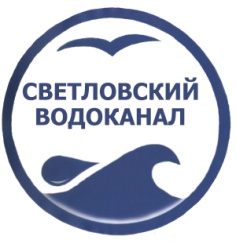 Открытое акционерное общество«Светловский водоканал»           ОАО «Светловский водоканал»ТЕХНИЧЕСКИЕ УСЛОВИЯ ПОДКЛЮЧЕНИЯ (технологического присоединения) объектак централизованной системе холодного водоснабжения  и (или) водоотведения № __ от __________202__г.Заявитель: _______________________. Подключаемый объект: __________________________  на земельном участке с кадастровым номером _________________, расположенный по адресу _______________________________________________________________________ Сведения об исполнителе: Открытое акционерное общество «Светловский водоканал» (ОАО «Светловский водоканал»), ОГРН 1103925017294, 238340, Калининградская обл. г. Светлый, ул. Советская, 47, т/факс 3-58-33, 3-61-37, e-mail: svodokanal@mail.ruводоснабжениеИнформация о точке (точках) присоединения:  __________. Максимальная нагрузка в точке подключения – ____ м3/сутки, режим водопотребления – ________________.водоотведениеИнформация о точке (точках) присоединения: ___________. Максимальная нагрузка в точке подключения – ____ м3/сутки, режим водоотведения – ________________.Срок действия технических условий  - 3 года*Генеральный директорОАО "Светловский водоканал"  					И.В. Полтинин * Примечание: 1. Подключение к сетям водоснабжения и (или)водоотведения осуществляется на основании договора на подключение.2. В случае если в течение 12 календарных месяцев (при комплексном развитии территории в течение 36 календарных месяцев) со дня выдачи технических условий заявителем не будет подано заявление о подключении, срок действия технических условий прекращается.